Министерство образования Приморского края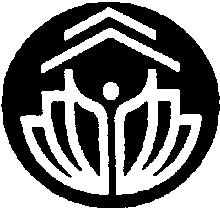 КРАЕВОЕ ГОСУДАРСТВЕННОЕ АВТОНОМНОЕПРОФЕССИОНАЛЬНОЕ ОБРАЗОВАТЕЛЬНОЕ УЧРЕЖДЕНИЕ«ПРИМОРСКИЙ ПОЛИТЕХНИЧЕСКИЙ КОЛЛЕДЖ»(КГА ПОУ «ППК»)МЕТОДИЧЕСКИЕ УКАЗАНИЯ ПО ОФОРМЛЕНИЮ ВЫПУСКНОЙ КВАЛИФИКАЦИОННОЙ РАБОТЫ студентам специальностей:09.02.02 Компьютерные сети,09.02.04 Информационные системы (по отраслям),38.02.01 Экономика и бухгалтерский учет (по отраслям),43.02.11 Гостиничный сервис,46.02.01 Документационное обеспечение управления и архивоведение.Владивосток 2019Настоящие методические указания устанавливают общие требования к структуре и правилам оформления текстовой части выпускных квалификационных работ, выполняемых студентами следующих специальностей: 09.02.02 Компьютерные сети,09.02.04 Информационные системы (по отраслям),38.02.01 Экономика и бухгалтерский учет (по отраслям),43.02.11 Гостиничный сервис,46.02.01 Документационное обеспечение управления и архивоведение.Методические рекомендации предназначены  для преподавателей и студентов КГА ПОУ «ППК».Организация разработчик:КГА ПОУ «ППК».Разработчики:Е.В. Цивинская, преподаватель первой квалификационной категории;И.В.Дитковская, преподаватель высшей квалификационной категорииУтверждено методсоветомПротокол № 3 от 6 февраля 2019 г.Зав. методкабинетом		_______________ Юдина Т.А.1 Область примененияМетодические указания устанавливают общие требования к структуре и правилам оформления текстовой части выпускных квалификационных работ, выполняемых студентами очного и заочного отделений, обучающихся по специальностям:09.02.02 Компьютерные сети,09.02.04 Информационные системы (по отраслям),38.02.01 Экономика и бухгалтерский учет (по отраслям),43.02.11 Гостиничный сервис,46.02.01 Документационное обеспечение управления и архивоведение.Методические указания устанавливают требования к структуре и оформлению текстовой части выпускной квалификационной работы.Методические указания предназначены для преподавателей и студентов КГА ПОУ «ППК».2 Нормативные ссылкиВ настоящих методических указаниях использованы нормативные ссылки на следующие государственные стандарты:ГОСТ 7.32-2017 Система стандартов по информации, библиотечному и издательскому делу. Отчет о научно-исследовательской работе. Структура и правила оформления.ГОСТ 7.1-2003 Система стандартов по информации, библиотечному и издательскому делу. Библиографическая запись. Библиографическое описание. Общие требования и правила составления.ГОСТ 7.11-2004 (ИСО 832:1994) Система стандартов по информации, библиотечному и издательскому делу. Библиографическая запись. Сокращение слов и словосочетаний на иностранных европейских языках.ГОСТ 7.12-93 Система стандартов по информации, библиотечному и издательскому делу. Библиографическая запись. Сокращение слов на русском языке. Общие требования и правила.ГОСТ 8.417-2002 Государственная система обеспечения единства измерений. Единицы величин.ГОСТ 9327-60 Бумага и изделия из бумаги. Потребительские форматы.ГОСТ Р 7.0.5-2008 Национальный стандарт Российской Федерации. Система стандартов по информации, библиотечному и издательскому делу. Библиографическая ссылка. Общие требования и правила составления.3 Общие положенияВыбор темы оформляется студентом согласно заявлению в установленной форме (ПРИЛОЖЕНИЕ А), которое подписывает руководитель. Также руководитель выдает студенту утвержденное задание на выпускную квалификационную работу установленного образца (ПРИЛОЖЕНИЕ Б) и график подготовки и оформления ВКР (ПРИЛОЖЕНИЕ В).4 Структура выпускной квалификационной работы4.1 Структурные элементы выпускной квалификационной работыСтруктурными элементами выпускной квалификационной работы являются: титульный лист, содержание,термины и определения,перечень сокращений и обозначенийвведение, основная часть, заключение, список использованных источников, приложения.Все листы выпускной квалификационной работы и приложений подшиваются (брошюруются) и переплетаются в следующей последовательности:титульный лист (ПРИЛОЖЕНИЕ Г и К),задание на выполнение работы (ПРИЛОЖЕНИЕ Б),отзыв руководителя (ПРИЛОЖЕНИЕ Д),содержание (ПРИЛОЖЕНИЕ Е),термины и определения,перечень сокращений и обозначений,введение,основная часть,заключение,список использованных источников (ПРИЛОЖЕНИЕ Ж),приложения ,лист нормоконтроля (ПРИЛОЖЕНИЕ И).Каждый структурный элемент работы должен начинаться с новой страницы.4.1 Титульный листНа титульном листе приводят следующие сведения:полное наименование вышестоящей организации,полное наименование колледжа согласно Уставу,полное наименование отделения, по заданию которого выполняется работа,полное название специальности,гриф «Работа допущена к защите» с данными заведующего отделением и его подписью,тема выпускной квалификационной работы,автор ВКР (И.О. Фамилия студента),руководитель ВКР (должность, И.О. Фамилия руководителя),гриф «Оценка, полученная на защите ВКР»,наименование города и текущий год.Наименования приводятся полностью без сокращений. Название (тема) выпускной квалификационной работы должна точно соответствовать приказу о закреплении тем ВКР.4.2 СодержаниеСодержание включает 	термины и определения, перечень сокращений и обозначений (если они есть), введение, наименование всех разделов и подразделов, пунктов (если они имеют наименование), заключение, список использованных источников и наименования приложений. После заголовка каждого элемента ставят отточие и приводят номер страницы работы, с которой начинается данный структурный элемент.4.3 Термины и определенияСтруктурный элемент «ТЕРМИНЫ И ОПРЕДЕЛЕНИЯ» содержит определения, необходимые для уточнения или установления терминов, используемых в выпускной квалификационной работе.Перечень терминов и определений начинают со слов: "В настоящей выпускной квалификационной работе применяют следующие термины с соответствующими определениями".4.4 Перечень сокращений и обозначенийСтруктурный элемент «ПЕРЕЧЕНЬ СОКРАЩЕНИЙ И ОБОЗНАЧЕНИЙ» начинают со слов: «В настоящем выпускной квалификационной работе применяют следующие сокращения и обозначения».Если в работе используют более трех условных обозначений, требующих пояснения (включая специальные сокращения слов и словосочетаний, обозначения единиц физических величин и другие специальные символы), составляется их перечень, в котором для каждого обозначения приводят необходимые сведения.Если условных обозначений в работе приведено менее трех, отдельный перечень не составляют, а необходимые сведения указывают в тексте ВКР или в подстрочном примечании при первом упоминании.4.5 ВведениеВо введении обосновывается постановка, актуальность и практическая значимость решаемой задачи, на какой основе она разрабатывается, какие подходы, методы и материалы использованы и другие концептуальные и методологические сведения, подчеркивающие отличительную особенность выполненной работы. Ставится цель данной работы и задачи для ее реализации. Раздел «Введение» полезно составлять в последнюю очередь, то есть после завершения всей работы, в том числе и написания текстовой части.4.6 ЗаключениеЗаключение должно содержать выводы о целесообразности проведенного проектирования и предложения по реализации проекта, оценку полноты решения поставленных задач, ее научную и социальную значимость.4.7 Список используемых источниковСписок использованных источников должен содержать сведения об источниках, использованных при написании работы, причем обязательно должны присутствовать источники в виде современных учебников и учебных пособий (не менее трех), а также научных журналов по тематике исследований. Библиографический список должен содержать не менее 20-25 источников. Сведения об источниках приводятся в соответствии с требованиями ГОСТ 7.1, ГОСТ 7.80, ГОСТ 7.82.4.8 ПриложенияПриложения могут включать:дополнительные материалы к работе,промежуточные математические расчёты,таблицы вспомогательных цифровых данных,инструкции, методики, описания алгоритмов и программ, разработанных в процессе выполнения работы,иллюстрации вспомогательного характера (схемы, графики, рисунки),программы работ или другие исходные документы для выполнения работы.5 Требования к оформлению выпускной квалификационной работы5.1 Общие требованияОбъем выпускной квалификационной работы не регламентирован строго. Рекомендуется общий объем в пределах не менее 50-60 страниц.Литературное изложение должно быть выполнено технически грамотно и не содержать пунктуационных и орфографических ошибок. Надо стремиться и к тому, чтобы избегать частых повторений (тавтологий) одних и тех же слов как в одном, так и в соседних предложениях.Текст работы следует печатать, соблюдая следующие размеры полей: левое – 30 мм, правое – 15 мм, верхнее и нижнее – 20 мм. Качество напечатанного текста и оформления иллюстраций, таблиц, распечаток программ должно удовлетворять требованию их четкого воспроизведения.Выпускная квалификационная работа оформляются на одной стороне листа белой бумаги формата А4 (размер 210 на 297 мм) в соответствии со следующими требованиями:интервал междустрочный – полуторный;шрифт – Times New Roman;размер шрифта - 14 пт (в таблицах допускается 10-12 пт);выравнивание основного текста «по ширине». интервал до и после абзаца 0 птотступ в первой строке абзаца 1,25 смПолужирный шрифт применяют только для заголовков разделов и подразделов, заголовков структурных элементов. Использование курсива допускается для написания терминов.5.2 Построение ВКРОсновную часть работы следует делить на разделы (главы), подразделы и пункты. Разделы и подразделы работы должны иметь заголовки. Пункты могут заголовков не иметь.Наименования структурных элементов ВКР: «СОДЕРЖАНИЕ», «ВВЕДЕНИЕ», «ЗАКЛЮЧЕНИЕ», «СПИСОК ИСПОЛЬЗОВАННЫХ ИСТОЧНИКОВ», «ПРИЛОЖЕНИЕ» служат заголовками структурных элементов работы.Заголовки структурных элементов «СОДЕРЖАНИЕ», «ВВЕДЕНИЕ», «ЗАКЛЮЧЕНИЕ», «СПИСОК ИСПОЛЬЗОВАННЫХ ИСТОЧНИКОВ», «ПРИЛОЖЕНИЕ» следует располагать в середине строки без точки в конце, прописными буквами, не подчеркивая, размер шрифта – 14 пт через полтора интервала, интервал абзаца до/после – 0 пт. Между заголовком структурного элемента и основным текстом должна быть одна пустая строка с полуторным интервалом. Каждый структурный элемент и каждый раздел основной части работы начинают с новой страницы.Заголовки должны четко и кратко отражать содержание разделов, подразделов. Если заголовок состоит из двух предложений, их разделяют точкой. Переносы слов в заголовках не допускаются.5.3 Оформление содержанияСодержание создается автоматически с помощью команды СсылкиОглавлениеАвтособираемое оглавление 1.Элемент «СОДЕРЖАНИЕ» размещают с новой страницы. При этом слово «СОДЕРЖАНИЕ» записывают в верхней части, посередине страницы, прописными буквами и выделяют полужирным шрифтом, размер шрифта – 14 пт. Все пункты содержания оформляются размером шрифта 12 пт с одинарным межстрочным интервалом. Все содержание должно поместиться на одной странице.5.4 Оформление и нумерация разделов, подразделов, пунктовЗаголовки разделов и подразделов основной части работы следует начинать с абзацного отступа и размещать после порядкового номера, печатать с прописной буквы, полужирным шрифтом, не подчеркивать, без точки в конце, размером шрифта – 14 пт через полтора интервала, выравнивание – по левому краю, интервал абзаца до/после – 0 пт.Разделы должны иметь порядковые номера в пределах всей работы, обозначенные арабскими цифрами без точки и расположенные с абзацного отступа. Подразделы должны иметь нумерацию в пределах каждого раздела. Номер подраздела состоит из номеров раздела и подраздела, разделенных точкой. В конце номера подраздела точка не ставится. Разделы, как и подразделы, могут состоять из одного или нескольких пунктов.Между Заголовком и основным текстом, а также между заголовком и подзаголовком должна быть одна пустая строка с полуторным интервалом. После подзаголовка и (или) пункта пустой строки быть не должно. Подразделы должны иметь нумерацию в пределах каждого раздела. В конце номера подраздела точка не ставится. Разделы, как и подразделы, могут состоять из одного или нескольких пунктов.Пример – Фрагмент нумерации раздела, подраздела и пунктов ВКР:Новая страницаВВЕДЕНИЕ1 пустая строка (1,5 интервал)Основной текстНовая страница1 Заголовок раздела1 пустая строка (1,5 интервал)1.1 Подзаголовок подразделаОсновной текст1 пустая строка (1,5 интервал)1.1.1 Название пунктаОсновной текст1 пустая строка (1,5 интервал)1.2 Подзаголовок подразделаОсновной текстНовая страница2 Заголовок раздела1 пустая строка (1,5 интервал)Основной текстНовая страницаЗАКЛЮЧЕНИЕ1 пустая строка (1,5 интервал)Основной текст5.5 Оформление перечисленийВнутри пунктов или подпунктов могут быть приведены перечисления. Перед каждым элементом перечисления следует ставить тире. При необходимости ссылки в тексте отчета на один из элементов перечисления вместо тире ставят строчные буквы русского алфавита со скобкой, начиная с буквы «а» (за исключением букв е, з, й, о, ч, ъ, ы, ь). Перечисления отделяются точкой с запятой.При наличии конкретного числа перечислений допускается перед каждым элементом перечисления ставить арабские цифры, после которых ставится скобка.Перечисления приводятся с абзацного отступа в столбик.Пример перечисления 1:Информационно-сервисная служба для обслуживания удаленных пользователей включает следующие модули:удаленный заказ,виртуальная справочная служба,виртуальный читальный зал.Пример перечисления 2:Работа по оцифровке включала следующие технологические этапы:первичный осмотр и структурирование исходных материалов,сканирование документов,обработка и проверка полученных образов,структурирование оцифрованного массива,выходной контроль качества массивов графических образов.Пример перечисления 3:2.2.1 Камеральные и лабораторные исследования включали разделение всего выявленного видового состава растений на четыре группы по степени использования их копытными:случайный корм,второстепенный корм,дополнительный корм,основной корм.Пример сложного перечисления:1.2.1 Разрабатываемое сверхмощное устройство можно будет применять в различных отраслях реального сектора экономики:в машиностроении:для очистки отливок от формовочной смеси;для очистки лопаток турбин авиационных двигателей;для холодной штамповки из листа;в ремонте техники:устранение наслоений на внутренних стенках труб;очистка каналов и отверстий небольшого диаметра от грязи.5.6 Нумерация страниц ВКРСтраницы отчета следует нумеровать арабскими цифрами, соблюдая сквозную нумерацию по всему тексту отчета, включая приложения. Номер страницы проставляется в центре нижней части страницы без точки, размер – 12 пт.Титульный лист включают в общую нумерацию страниц работы. Однако номер страницы на титульном листе не проставляют, далее располагаются структурные элементы работы в том порядке, как это указано в п. 4. Нумерация страниц начинается со страницы ТЕРМИНЫ И ОПРЕДЕЛЕНИЯ или ВВЕДЕНИЕ, т.е. с 3 страницы.Иллюстрации и таблицы, расположенные на отдельных листах, включают в общую нумерацию страниц работы.5.7 Оформление иллюстрацийИллюстрации (чертежи, графики, схемы, компьютерные распечатки, диаграммы, фотоснимки) следует располагать в работе непосредственно после текста, где они упоминаются впервые, или на следующей странице (по возможности ближе к соответствующим частям текста). На все иллюстрации должны быть даны ссылки. При ссылке необходимо писать слово «рисунок» и его номер, например, «в соответствии с рисунком 1» и т.д.Иллюстрации, за исключением иллюстраций, приведенных в приложениях, следует нумеровать арабскими цифрами сквозной нумерацией. Если рисунок один, то он обозначается: Рисунок 1. Размер шрифта – 14 пт, выравнивание – по центру. Между заголовком рисунка и самим рисунком – одинарный междустрочный интервал. Между подписью и основным текстом, должна быть одна пустая строка с полуторным интервалом. Наименование рисунка приводят с прописной буквы без точки в конце. Перенос слов не допускается. Если наименование рисунка состоит из нескольких строк, то его следует записывать через один межстрочный интервал. Пример оформления рисунка:1 пустая строка (1,5 интервал)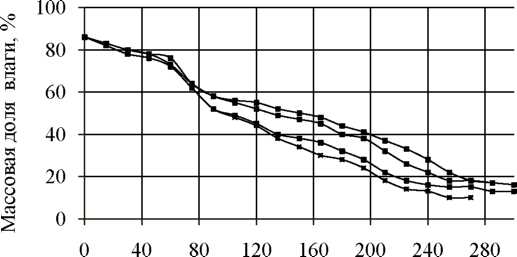 Рисунок 1 – Кривые сушки гидролизата1 пустая строка (1,5 интервал)Допускается нумеровать иллюстрации в пределах раздела работы. В этом случае номер иллюстрации состоит из номера раздела и порядкового номера иллюстрации, разделенных точкой, например, Рисунок 2.1.5.8 Оформление таблицТаблицы следует нумеровать арабскими цифрами сквозной нумерацией. Наименование таблицы следует помещать над таблицей слева, без абзацного отступа в одну строку с ее номером через тире; на все таблицы должны быть ссылки в тексте непосредственно перед таблицей с указанием номера таблицы.Допускается нумеровать таблицы в пределах раздела (главы). В этом случае номер таблицы состоит из номера раздела (главы) и порядкового номера таблицы, которые разделены точкой.Таблицу с большим количеством строк допускается переносить на другую страницу, при этом над продолжением слева пишется «Продолжение таблицы» с указанием номера; при делении таблицы на части строку с номерами граф необходимо повторять на каждой странице. Между текстом и заголовком таблицы, а также между таблицей и текстом должен быть один пустой абзацТекст в таблице допускается печатать 12 - 13 шрифтом через одинарный интервал. После таблицы создается один пустой абзац. Например:ТекстТаблица 2 – Движение денежных средствПродолжение таблицы 2Текст5.9 Оформление формулФормулы следует выделять из текста в отдельную строку. Выше и ниже каждой формулы должно быть оставлено не менее одной свободной строки с полуторным интервалом. Если уравнение не умещается в одну строку, оно должно быть перенесено после знака равенства (=) или после знаков плюс (+), минус (-), умножения (x), деления (:) или других математических знаков. На новой строке знак повторяется.Пояснение значений символов и числовых коэффициентов следует приводить непосредственно под формулой в той же последовательности, в которой они представлены в формуле. Значение каждого символа и числового коэффициента необходимо приводить с новой строки. Первую строку пояснения начинают со слова «где» без двоеточия с абзаца.Формулы в работе следует располагать посередине строки и обозначать порядковой нумерацией в пределах всего ВКР арабскими цифрами в круглых скобках в крайнем правом положении на строке, размер шрифта – 14пт. Одну формулу обозначают (1).Пример оформления формулы:1 пустая строка (1,5 интервал)						(1)гдеb – … ,a – … ,c – … .1 пустая строка (1,5 интервал)Пример оформления формул:1 пустая строка (1,5 интервал)						(1)1 пустая строка (1,5 интервал)						(2)1 пустая строка (1,5 интервал)Ссылки в работе на порядковые номера формул приводятся в скобках: в формуле (1).Формулы, помещенные в приложениях, нумеруются арабскими цифрами в пределах каждого приложения с добавлением перед каждой цифрой обозначения приложения: (А.1).Допускается нумерация формул в пределах раздела. В этом случае номер формулы состоит из номера раздела и порядкового номера формулы, разделенных точкой: (3.1).5.10 Ссылки в текстеВ выпускной квалификационной работе рекомендуется приводить ссылки на использованные источники. При нумерации ссылок на документы, использованные при составлении ВКР, приводится сплошная нумерация для всего текста работы в целом. Порядковый номер ссылки приводят арабскими цифрами в квадратных скобках в конце текста ссылки. Порядковый номер библиографического описания источника в списке использованных источников соответствует номеру ссылки.Ссылаться следует на документ в целом или на его разделы и приложения.При ссылках на стандарты и технические условия указывают их обозначение, при этом допускается не указывать год их утверждения при условии полного описания стандарта и технических условий в списке использованных источников.Пример оформления ссылок:1 … приведено в работах [1] - [4].2 … по ГОСТ 29029.3 … в работе [9], раздел 5.5.11 Термины и определенияПеречень терминов и определений следует оформлять в виде списка терминологических статей. Список терминологических статей располагается столбцом без знаков препинания в конце. Слева без абзацного отступа в алфавитном порядке приводятся термины, справа через тире - их определения.Допустимо оформление перечня терминов и определений в виде таблицы, состоящей из двух колонок: термин, определение.Пример оформления термина:АЭМББТ – Академия экологии, морской биологии и биотехнологииПример оформления определения:Коррупция – это системное явление, которое связано как с культурой, так и со структурой организации, доходом, культурой управления, экономическим развитием, бедностью, общими ценностными оценками в обществе, гибкостью законов и их эффективностью, деятельностью судов и следственных учреждений, механизмом контроля и пр.5.12 Сокращения и обозначенияПрименять сокращения следует так, чтобы понимание сокращенных слов было однозначным и единообразным по всему тексту. В ВКР допускается использовать следующие сокращения: т.д. – так далее; т.п. – тому подобное; в т.ч. – в том числе; и др. – и другие; пр. – прочие; т.е. – то есть; с. – страница; мин. – минимальный; макс. – максимальный; шт. – штука; см. – смотри. При этом сокращения единиц счета применяют только при числовых значениях в таблицах. Допускается употребление без расшифровки только общепринятых текстовых сокращений или аббревиатур, например: РФ, ЦБ РФ и т.п. Другие сокращения должны быть расшифрованы при первом упоминании в тесте:Пример сокращения:Дальневосточный федеральный округ (ДВФО)Дальше по тексту можно использовать лишь сокращение ДВФО. В графических элементах используются следующие сокращения:в.; вв.; г.; гг.; - при датах (век; веков; год; годов),г.; д.; обл.; с. – при географических названиях,экз.; тыс.; млн; млрд – при числах в цифровой форме,р. (рубль); долл. (доллар),ч (час); с (секунда); мин (минута); т (тонна); м (метр); мм (миллиметр); г (грамм); кг (килограмм); ц (центнер); га (гектар); атм (атмосфера); А (ампер) – точка в конце данных сокращений не ставится, а также в др. размерностях физических величин, записываемых без точки после них.Не допускается использовать сокращения: т.о. – таким образом; т.н. – так называемый  и т.к. – так как и других необщеприятых сокращений.5.13 Написание дат и чиселПри написании даты используются арабские цифры (две цифры для обозначения числа, две цифры для месяца и четыре цифры для обозначения года), разделительный знак — точка:27.08.2007,01.09.2007.Возможно также буквенно-цифровое обозначение даты: 5 марта 1999 г., 1 сентября 2007 г.Графически наличие пробела – признак слова. Следует разделять все сокращения и цифры: 2007 г., 2008–2014 гг., с 2001 по 2008 г.Если в состав даты входит день месяца (число), месяц и год, то возможно различное написание:цифрами: 22.08.2007,словами и цифрами: 22 августа 2007 года; 22 августа 2007 г.,только словами: двадцать второе августа две тысячи седьмого года.Если дата записывается цифрами, то слово год или сокращение г. после даты не требуется.Порядковые числительные пишутся словами и со строчной буквы в словосочетаниях типа: делегаты на третью научно-практическую конференцию.Порядковые числительные, обозначаемые арабскими цифрами, пишутся с наращением падежного окончания.Пример:80-е годы3-й курсЕсли подряд идут два порядковых числительных, обозначенных арабскими цифрами и разделенных запятой или соединенных союзом, падежное окончание наращивается у каждого.Пример:3-й, 4-й курсВ 1-ю и 2-ю группыЕсли подряд идут более двух порядковых числительных, обозначенных арабскими цифрами, падежное окончание наращивается только у последнего из них.Пример:Студенты 2, 3, 4-х курсовРимские цифры допускается применять только для обозначения сорта (категории, класса), века, кварталов года, порядковых номеров конференций, годовщин, спортивных состязаний.Пример:III кварталXXI векIV съездЭкономист II категорииВ остальных случаях для установления числовых значений применяют арабские цифры.Римские цифры, числовые значения календарных дат и количественных числительных не должны иметь падежных окончаний. Пример:в 3 экз. При необходимости установления в письменной работе предельных (допустимых) отклонений от номинальных значений показателя (параметра, размеров) числовые значения (номинальные и предельные) указывают в скобках.Пример:(752)%, а не 752%При этом количество знаков номинального значения должно быть одинаковым с количеством знаков предельного (допустимого) отклонения этого же показателя (параметра, размера), если они выражены одной и той же единицей величины.Пример:(5,00,4) кгЕсли в тесте письменной работы приводят диапазон числовых значений величины, который выражен одной и той же единицей величины, то обозначение единицы величины указывается за последним числовым значением диапазона, за исключением знаков «%», «0С», «…0».Пример:от 20 до 200 кгот 45 % до 50 %от 10 0С до 20 0СНедопустимо отделять единицу величины от числового значения (разносить их на разные строки или страницы), кроме единиц величин, помещаемых в таблицах.Математические знаки допускается применять только в формулах, в тексте их необходимо выражать словами: равно, больше, умножить и т.д.Дефис (-) используется только в сложных словах типа все-таки, как-то, что-то, Олимпиада-80 и подобных и они никогда не отбивается пробелами.Тире (–) используется во всех остальных случаях и отбивается с двух сторон.Пробелами никогда не отбиваются от предшествующего числа знаки %, показатели степени – 22, 33, хy, подстрочные индексы – Q1 и математические знаки -, =, +, :, х.Знаки № и § отбивают от идущей за ними цифры узким неразрывным пробелом: № 1, § 2.5.14 Список использованных источниковПри составлении списка использованных источников при написании ВКР студенты должны соблюдать следующие правила:в список использованных источников включаются нормативно-законодательные документы, учебники и учебные пособия, периодические издания, электронные ресурсы, ресурсы сети Интернет, источники на иностранных языках. При этом соблюдается сквозная нумерация; количество источников в списке для ВКР работы должно быть не менее 30-35;сносками на источник должны быть оформлены прямые цитаты из текста используемых изданий, а именно: чье-то мнение, высказывание; приведенные факты, в том числе статистические материалы, таблицы, сравнительные данные и т. п., а также материалы, размещенные в Интернете с соответствующими адресами;дословное изложение прочитанной литературы недопустимо, так как противоречит самому смыслу курсовой или выпускной работы, не создает условий для получения знаний, выработке убеждений, развитию способностей и является плагиатом.Перечень использованных источников выпускной работы составляется в алфавитном порядке с соответствующими заголовками (ПРИЛОЖЕНИЕ Ж).Нормативные акты располагаются в следующей последовательности:–	Конституция Российской Федерации,–	Федеральные законы Российской Федерации,–	Указы Президента Российской Федерации,–	акты Правительства Российской Федерации,–	акты министерств и ведомств,–	решения иных государственных органов,–	постановления пленумов Верховного Суда Российской Федерации и Высшего арбитражного Суда Российской Федерации,–	Конституция (Устав) субъекта Российской Федерации,–	Нормативно-правовые акты, принятые представительными органом субъекта Российской Федерации,–	Постановления, распоряжения первого лица субъекта Российской Федерации,–	Нормативно-правовые акты, принятые представительным органам муниципального образования,–	 Постановления, распоряжения главы муниципального образования.Пример оформления источника с одним автором:Жабина С.Г. Основы экономики, менеджмента и маркетинга в общественном питании / С.Г. Жабина. — М.: Академия, 2017. — 336 с.Пример оформления источника с количеством авторов не более трех:Волков М.В. Современная экономика/ М.В. Волков, А.В. Сидоров. —  СПб.: Питер, 2016.- 155 с.Пример оформления источника с четырьмя и более авторами:Современная экономика/ М.В. Коробкин [и др.] — СПб.: Питер, 2015. — 325 с.Пример оформления источника из журнала:Головачев В.В. Долг платежом красен: [О долгах по зарплате работникам бюджетной сферы] // Труд. -2019 - 3 апр. - С. 2.Пример оформления ресурса сети Интернет:Назарук, Р.А. О роли иностранных инвестиций на Дальнем Востоке / Р.А. Назарук [Электронный ресурс]. http: //www.bazar2000.ru, дата 07.05.2016.5.15 ПриложенияПриложения могут включать графический материал, таблицы не более формата A3, расчеты, описания алгоритмов и программ, схемы.В тексте на все приложения должны быть даны ссылки. Приложения располагают в порядке ссылок на них в тексте работы.Приложение следует размещать с новой страницы с указанием в центре верхней части страницы слова «ПРИЛОЖЕНИЕ». Приложение должно иметь заголовок, который записывают с прописной буквы, полужирным шрифтом, отдельной строкой по центру без точки в конце, размер шрифта – 14 пт через полтора интервала.Приложения обозначают прописными буквами кириллического алфавита, начиная с А, за исключением букв Ё, З, Й, О, Ч, Ъ, Ы, Ь. Например,ПРИЛОЖЕНИЕ АСтруктурная схема организацииДопускается обозначение приложений буквами латинского алфавита, за исключением букв I и O.Приложения выполняют на листах формата A4. Допускается оформление приложения на листах формата A3.Приложения должны иметь общую с остальной частью отчета сквозную нумерацию страниц.Все приложения должны быть перечислены в содержании работы (при наличии) с указанием их обозначений, статуса и наименования.ПРИЛОЖЕНИЕ АЗаявление о выборе темы ВКРЗаведующему механическогоотделенияВ.П. Малаховустудента гр. 441Иванова И.И.ЗАЯВЛЕНИЕПрошу закрепить за мной выбранную тему выпускной квалификационной работы ______________________________________________________________________________________________________________________________________________________________________________под руководством __________________________________________________(должность и И.О. Фамилия руководителя)Подпись студента_________ /________________ (фамилия, инициалы)Дата «___» _____________ 20__ г.Научный руководитель: «Согласен» _______________ 		(подпись)Дата «___» _____________ 20__ г.ПРИЛОЖЕНИЕ БФорма задания на ВКРМинистерство образования Приморского краяКРАЕВОЕ ГОСУДАРСТВЕННОЕ АВТОНОМНОЕПРОФЕССИОНАЛЬНОЕ ОБРАЗОВАТЕЛЬНОЕ УЧРЕЖДЕНИЕ«ПРИМОРСКИЙ ПОЛИТЕХНИЧЕСКИЙ КОЛЛЕДЖ»(КГА ПОУ «ППК»)Механическое отделениеЗ А Д А Н И Ена выпускную квалификационную работу Заведующий отделением _________________________ В.П. Малахов«____» __________________ 20__ г.(фамилия, имя, отчество)на тему Вопросы, подлежащие разработке (исследованию):Основные источники информации и прочее, используемые для разработки темыСрок предоставления работы	«_____» ___________________ 20__ г.Дата выдачи задания		«_____» ___________________ 20__ г.Руководитель ВКР	_______________		_____________________(подпись)	(и.о. фамилия)Задание получил		_______________		_____________________(подпись)	(и.о. фамилия)ПРИЛОЖЕНИЕ ВФорма графика выполнения ВКРМинистерство образования Приморского края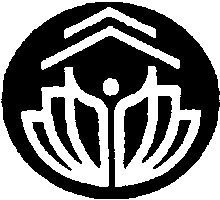 КРАЕВОЕ ГОСУДАРСТВЕННОЕ АВТОНОМНОЕПРОФЕССИОНАЛЬНОЕ ОБРАЗОВАТЕЛЬНОЕ УЧРЕЖДЕНИЕ«ПРИМОРСКИЙ ПОЛИТЕХНИЧЕСКИЙ КОЛЛЕДЖ»(КГА ПОУ «ППК»)Механическое отделениеГ Р А Ф И Кподготовки и оформления выпускной квалификационной работыстудента _______________________________________________ группы ____(фамилия. имя, отчество)на тему _____________________________________________________________________________________________________________________________Студент		_______________			___________________(подпись)	(и.о. фамилия)Руководитель	_______________			___________________(подпись)	(и.о. фамилия)ПРИЛОЖЕНИЕ ГПример оформления титульного листа ВКРМинистерство образования Приморского краяКРАЕВОЕ ГОСУДАРСТВЕННОЕ АВТОНОМНОЕПРОФЕССИОНАЛЬНОЕ ОБРАЗОВАТЕЛЬНОЕ УЧРЕЖДЕНИЕ«ПРИМОРСКИЙ ПОЛИТЕХНИЧЕСКИЙ КОЛЛЕДЖ»Механическое отделениеСпециальность 23.02.03Техническое обслуживание и ремонт автомобильного транспортаРабота допущена к защите:Завотделением __________ В.П. Малахов«____» _____________ 20__ г.ВЫПУСКНАЯ КВАЛИФИКАЦИОННАЯ РАБОТАпо теме:УСТРОЙСТВО, ТЕХНИЧЕСКОЕ ОБСЛУЖИВАНИЕ И РЕМОНТ СИСТЕМЫ ОХЛАЖДЕНИЯ КАМАЗ(дипломная работа/дипломный проект)Владивосток 20__ПРИЛОЖЕНИЕ ДПример формы отзыва на ВКРМинистерство образования Приморского краяКРАЕВОЕ ГОСУДАРСТВЕННОЕ АВТОНОМНОЕПРОФЕССИОНАЛЬНОЕ ОБРАЗОВАТЕЛЬНОЕ УЧРЕЖДЕНИЕ«ПРИМОРСКИЙ ПОЛИТЕХНИЧЕСКИЙ КОЛЛЕДЖ»(КГА ПОУ «ППК»)Механическое отделениеОтзыв руководителя на выпускную квалификационную работу студента __________________________________________________________________(фамилия,  имя, отчество)специальность ____________________________________________________________________________________________________________________ группа ______ .Руководитель ВКР ____________________________________________на тему ____________________________________________________________________________________________________________________________________________________________________________________________Дата защиты ВКР «___» _________________ 20__ г._________________________________________________________________________________________________________________________________________________________________________________________________________________________________________________________________________________________________________________________________________________________________________________________________________________________________________________________________________________________________________________________________________________________________________________________________________________________________________________________________________________________________________________________________________________________________________________________________________________________________________________________________________________________________________________________________________________________________________________________________________________________________________________________________________________________________________________________________________________________________________________________________________________________________________________________________________________________________________________________________________________________________________________________________________________________________________________________________________________________________________________________________________________________________________________________________________________________________________________________________________________________________________________________________________________________________________________Заключение: заслуживает оценки _______________ Руководитель ВКР _________________	_______________________(подпись)	(и.о. фамилия)«___» ______________ 20__ г.В отзыве отмечаются: соответствие заданию, актуальность темы ВКР, ее научное, практическое значение, оригинальность идей, степень самостоятельного выполнения работы, ответственность и работоспособность выпускника, умение анализировать, обобщать, делать выводы, последовательно и грамотно излагать материал, указывают недостатки, а также общее заключение о присвоении квалификации и оценка квалификационной работыПРИЛОЖЕНИЕ ЕПример оформления содержанияСОДЕРЖАНИЕ1 Область применения	12 Нормативные ссылки	53 Общие положения	74 Структура выпускной квалификационной работы	94.1 Требования к содержанию обязательных структурных элементов выпускной квалификационной работы	104.1.1 Титульный лист	124.1.2 Содержание	144.1.3 Введение	15ПРИЛОЖЕНИЕ А Форма титульного листа ВКР	17ПРИЛОЖЕНИЕ Б Форма отзыва руководител	18ПРИЛОЖЕНИЕ ЖПример оформления списка используемых источниковСПИСОК ИСПОЛЬЗОВАННЫХ ИСТОЧНИКОВНормативно-законодательные документыБюджетный кодекс Российской Федерации: [федер.закон: принят Гос.Думой 17 июля 1998 г.: одобрен Советом Федерации 17 июля 1998 г. № 145-ФЗ]. [Электронный ресурс] // СПС «КонсультантПлюс» http://www.consultant.ru, дата 27.03.2018.МонографииКирбитова, С.В. Промышленные холдинги: проблемы корпоративного управления: Монография / С.В. Кирбитова, В.А. Останин. Владивосток: ДВГУ, 2012. 178 с.Учебники и учебные пособияВиноградов В.В. Экономика России: учебное пособие/ В.В. Виноградов. М.: Юристъ, -2017. - 480 с. Волков М.В. Современная экономика/ М.В. Волков, А.В. Сидоров. — СПб.: Питер, 2016. - 155 с.Составная часть периодических изданий (газеты, сборника трудов, материалов конференции, журнала)Головачев В.В. Долг платежом красен: [О долгах по зарплате работникам бюджетной сферы] // Труд. -2019 - 3 апр. - С. 2.Особенности национального счетоводства // Вопросы экономики. -2018. - № 8. -С. 3-5. Ресурсы сети ИнтернетНазарук, Р.А. О роли иностранных инвестиций на Дальнем Востоке / Р.А. Назарук [Электронный ресурс]. http: //www.bazar2000.ru, дата 07.05.2016.Обучение и программы технической помощи [Электронный ресурс]. http://www.usda.ru, дата 15.04.2016.ПРИЛОЖЕНИЕ ИЛист нормоконтроляАвтор работы _______________(подпись)«____» ________________ 20__ г.Нормоконтроль___________	________________(подпись)	(и.о. фамилия)«____» ________________ 20__ г.ПРИЛОЖЕНИЕ КПример оформления титульного листа ВКРМинистерство образования Приморского краяКРАЕВОЕ ГОСУДАРСТВЕННОЕ АВТОНОМНОЕПРОФЕССИОНАЛЬНОЕ ОБРАЗОВАТЕЛЬНОЕ УЧРЕЖДЕНИЕ«ПРИМОРСКИЙ ПОЛИТЕХНИЧЕСКИЙ КОЛЛЕДЖ»Заочное отделениеСпециальность 23.02.03Техническое обслуживание и ремонт автомобильного транспортаРабота допущена к защите:Завотделением _______ Т.С. Самойленко«____» _____________ 20__ г.ВЫПУСКНАЯ КВАЛИФИКАЦИОННАЯ РАБОТАпо теме:УСТРОЙСТВО, ТЕХНИЧЕСКОЕ ОБСЛУЖИВАНИЕ И РЕМОНТ СИСТЕМЫ ОХЛАЖДЕНИЯ КАМАЗ(дипломная работа/дипломный проект)Владивосток 20__ПРИЛОЖЕНИЕ ЛПример оформления титульного листа курсовой работыМинистерство образования Приморского краяКРАЕВОЕ ГОСУДАРСТВЕННОЕ АВТОНОМНОЕПРОФЕССИОНАЛЬНОЕ ОБРАЗОВАТЕЛЬНОЕ УЧРЕЖДЕНИЕ«ПРИМОРСКИЙ ПОЛИТЕХНИЧЕСКИЙ КОЛЛЕДЖ»Отделение экономики и сервисаСпециальность 38.02.01Экономика и бухгалтерский учетРабота допущена к защите:Завотделением _______ А.А.Савина«____» _____________ 20__ г.КУРСОВАЯ РАБОТАпо теме:ОСОБЕННОСТИ ФОРМИРОВАНИЯ НАЛОГОВОЙ БАЗЫ ПО НДФЛПМ.05 Осуществление налогового учета и налоговое планированиеВладивосток 2021УТВЕРЖДАЮЗамдиректора по УР_______________ Е.В.Горбикова«______»______________2019 г.Направление движения денежных средствПериод проектаПериод проектаПериод проектаНаправление движения денежных средств0121234Поступления, тыс. руб.84012001293Приобретение ОС252001234Доход от реализации продукции CF84012001200Ликвидационный доход0093Платежи843,7930,4952,7студенту                                                                                  ……         группы№ п/пВыполняемые работы и мероприятияСроквыполненияОтметка о выполнении1Выбор темы и согласование с руководителем2Составление библиографии3Составление плана работы и согласование с руководителем4Разработка и представление руководителю:главы 1главы 2главы 34Разработка и представление руководителю:главы 1главы 2главы 34Разработка и представление руководителю:главы 1главы 2главы 35Подготовка и согласование с руководителем выводов и предложений, введения и заключения. Подготовка презентации работы6Доработка ВКР в соответствии с замечаниями руководителя (доклад, презентация в PowerPoint)7Получение отзыва руководителя и предзащита ВКР8Доработка ВКР в соответствии с замечаниями, высказанными в ходе предзащиты, окончательное оформление9Защита ВКР в ГАКВыполнилстудент группы 441Руководительпреподаватель ______________ И.И. Петров______________ И.И. ИвановОценка, полученная на защите ВКР,_______________________________Выполнилстудент группы 441Руководительпреподаватель ______________ И.И. Петров______________ И.И. ИвановОценка, полученная на защите ВКР,_______________________________Выполнилстудент группы 341Руководительпреподаватель ______________ И.И. Петрова______________ И.И. ИвановаОценка, полученная на защите КР,_______________________________